VSTUPNÍ ČÁSTNázev moduluAnalytická geometrie kvadratických útvarů v roviněKód moduluMA-m-4/AI54Typ vzděláváníVšeobecné vzděláváníTyp moduluvšeobecně vzdělávacíVyužitelnost vzdělávacího moduluKategorie dosaženého vzděláníM (EQF úroveň 4)Vzdělávací oblastiMA - Matematika a její aplikaceKomplexní úlohaObory vzdělání - poznámkyDélka modulu (počet hodin)16Poznámka k délce moduluPlatnost modulu od30. 04. 2020Platnost modulu doVstupní předpokladyVstupním požadavkem jsou kompetence získané v ZV a v SŠ v geometrii v rovině a prostoru, funkcích, algebraických výrazech, rovnicích a soustavách rovnic, analytické geometrii lineárních útvarů. Využívají se i znalosti z technického kreslení a práce s CAD/CAM systémy.JÁDRO MODULUCharakteristika moduluVzdělávací modul Analytická geometrie kvadratických útvarů v rovině je určen především žákům kategorie vzdělávání M/L0 s více než 10 týdenními hodinami matematiky v průběhu vzdělávání. Modul rozšiřuje a prohlubuje kompetence z oblasti analytická geometrie kuželoseček, které jsou důležité pro technickou praxi (od strojírenství přes elektrotechniku a optiku, až po stavitelství) a pro další studium technických oborů.Obsahový okruh:Kuželosečky (kružnice, elipsa, parabola, hyperbola), jejich analytické vyjádření v kartézském souřadnicovém systému. Vlastnosti a vzájemná poloha kuželoseček s přímkou. Žáci definují kuželosečky jako množiny bodů roviny a využívají různé tvary analytického popisu těchto kuželoseček (středový, vrcholový, obecný) v kartézské soustavě souřadnic. Žáci řeší pomocí algebraických prostředků (rovnice, nerovnice) úlohy na popis a vzájemnou polohu kuželoseček a přímek. Přitom propojí znalosti, které získali v geometrii v rovině, se získanými znalostmi z analytické geometrie.Důležité je propojení s praxí. Žáci využívají získané poznatky při řešení úloh z oboru vzdělání a kombinují výpočty s využíváním digitálních technologií (např. program Geogebra).Návaznosti modulu:Tento modul má návaznost na všechny základní moduly a na technickou praxi.Očekávané výsledky učeníŽákdefinuje kuželosečky (kružnice, elipsa, hyperbola a parabola) jako množiny bodů roviny, používá různé tvary pro vyjádření kuželoseček (středový, vrcholový, obecný)znázorní kuželosečku v kartézské soustavě souřadnicpozná z analytického vyjádření kuželosečku a určí její vlastnostiřeší úlohy na vzájemnou polohu kuželosečky a přímkysestaví rovnici tečny ke kuželosečceřeší úlohy z běžného života a oboru vzdělánívyužívá digitální technologie a informační zdrojeObsah vzdělávání (rozpis učiva)kuželosečky (kružnice, elipsa, parabola, hyperbola), jejich vlastnostianalytické vyjádření kuželoseček (kružnice, elipsa, parabola, hyperbola) v kartézském souřadnicovém systémuvzájemná poloha kuželoseček s přímkou (sečna, tečna a vnější přímka)tečna ke kuželosečcerůzné tvary analytického popisu kuželoseček (středový, vrcholový, obecný) v kartézské soustavě souřadnicřešení úloh pomocí algebraických prostředků (rovnice, nerovnice) na vzájemnou polohu kuželoseček a přímekřešení úloh z běžného života a zejména z oboru vzdělánívyužití znalosti z technického kreslení, práce s CAD/CAM a dalšími digitálními technologiemiUčební činnosti žáků a strategie výukyPro dosažení výsledků učení jsou doporučeny následující činnosti:výklad učitele s ilustračními příkladydialog učitele se žákyřízená diskuze ve skupině – skupiny pracují s pracovními listyindividuální práce – sešit, informační a komunikační technologiepísemné práce, testyZařazení do učebního plánu, ročník3. ročníkVÝSTUPNÍ ČÁSTZpůsob ověřování dosažených výsledkůVýsledky učení se ověřují jak průběžně, tak i v závěru modulu. Při hodnocení je kladen důraz na hloubku porozumění učivu a schopnosti aplikovat poznatky v praxi. Učitel kombinuje různé způsoby ověřování dosažených výsledků učení.Hodnocení musí motivovat žáky k dalšímu zlepšování.Možné způsoby ověřování dosažených výsledků učení:dialog učitele se žákemřízená diskuse mezi žáky ve skupiněpráce s pracovními listypísemné prácetesty na PCKritéria hodnoceníV rámci hodnocení je nutné posoudit, zda výsledek je správný jak z matematického, tak i věcného hlediska. Uvedené hodnocení body lze využít postupně dle činností žáků k formativnímu hodnocení, součtu bodů k hodnocení sumativnímu. Uvedené rozpětí v bodovém ohodnocení umožňuje zohlednit v hodnocení i míru podpory, kterou žák při řešení úlohy potřeboval.Žákpoužívá obecný a středový (vrcholový) tvar rovnice kuželosečky a převádí je, z rovnice určí parametry kuželosečky, načrtne ji a ze zadaných parametrů kuželosečky určí její analytické vyjádření – max. 25 bodůurčí vzájemnou polohu kuželosečky a přímky, určí délku tětivy, kterou vytne kuželosečka na přímce – max. 25 bodůsestrojí a napíše rovnici tečny ke kuželosečce – max. 25 bodůřeší praktické úlohy s využitím poznatků analytické geometrie kvadratických útvarů, využívá digitální technologie – max. 25 bodůNa základě počtu bodů je žák klasifikován příslušnou známkou. Učitel přitom přihlíží na žákovy schopnosti, které jsou dány např. specifickými poruchami učení nebo zdravotními a psychickými omezeními.Hodnocení:100–86 ⇒ výborný85–75 ⇒ chvalitebný74–50 ⇒ dobrý49–33 ⇒ dostatečný32–0 ⇒ nedostatečnýDoporučená literaturaJ. Kolouchová, J. Řepová, V. Šobr: Matematika pro SOŠ a studijní obory SOU, 5. část. Prometheus Praha. ISBN 978-80-7196-074-4.F. Jirásek a kol.: Sbírka úloh z matematiky pro SOŠ a studijní obory SOU. Prometheus Praha. ISBN 80-7196-322-4.M. Hudcová, L. Kubičíková: Sbírka úloh z matematiky pro SOŠ, SOU a nástavbové studium. Prometheus Praha. ISBN: 978-80-7196-318-9.M. Bartošek, F. Procházka, M. Staněk: Aplikované úlohy z matematiky formou žákovských miniprojektů. NÚV.M. Bartošek, F. Procházka, M. Staněk, Z. Bobková: Sbírka řešených úloh z aplikované matematiky pro střední školy pro technické obory se strojírenským základem. NÚV.PoznámkyTento modul je především připraven pro všechny technické obory skupiny M, které mají v průběhu studia více než 10 hodin matematiky. Při vhodné redukci se dá modul použít i pro ostatní obory skupiny M (např. vybrat jen některé kuželosečky k doplnění tematického celku Analytická geometrie). Při realizaci modulu je možné využít poznatků z jiných předmětů – technické kreslení, CAD/CAM, informační a komunikační technologie.Počet hodin je pouze orientační. Školy si ho mohou podle svých podmínek upravit.Obsahové upřesněníVV - Všeobecné vzděláváníMateriál vznikl v rámci projektu Modernizace odborného vzdělávání (MOV), který byl spolufinancován z Evropských strukturálních a investičních fondů a jehož realizaci zajišťoval Národní pedagogický institut České republiky. Autorem materiálu a všech jeho částí, není-li uvedeno jinak, je Josef Bobek. Creative Commons CC BY SA 4.0 – Uveďte původ – Zachovejte licenci 4.0 Mezinárodní.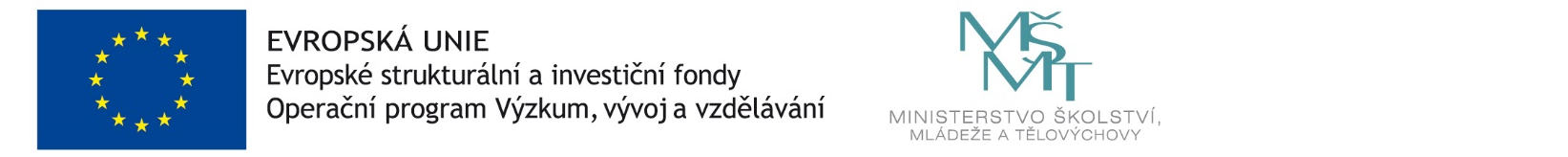 